«Быстрее и лучше всего учишься, когда учишь других»План работырайонных методических объединений учителей-предметниковна 2019/2020 учебный годЕдиная методическая тема РМО:«Повышение качества образования через повышение уровня профессиональной компетентности педагогов ОУ»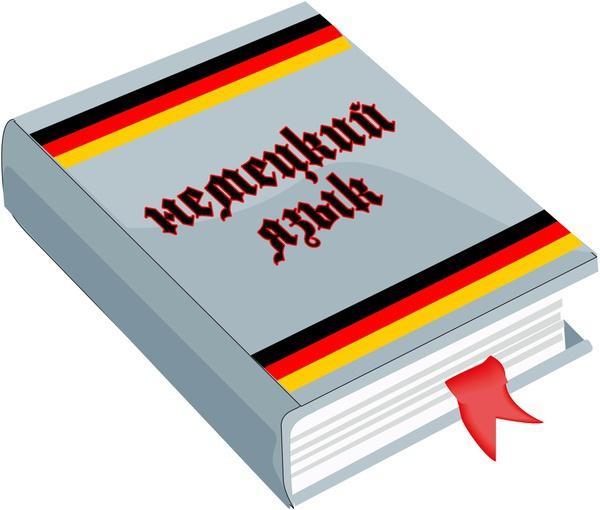 РМО учителей немецкого языкаРуководитель РМО – Никулина Наталья Станиславовна,учитель немецкого языка МАОУ «Гимназия № 7 «Сибирская»РМО учителей немецкого языкаРуководитель РМО – Никулина Наталья Станиславовна,учитель немецкого языка МАОУ «Гимназия № 7 «Сибирская»РМО учителей немецкого языкаРуководитель РМО – Никулина Наталья Станиславовна,учитель немецкого языка МАОУ «Гимназия № 7 «Сибирская»ТематикаТематикаФормапроведенияСроки и местопроведенияФ. И. О.ответственных1. Анализ работы РМО за 2018/2019 учебный год. Планирование деятельности РМО на 2019/2020 учебный год.2. Обсуждение проекта ФГОС ООО.3. Проектная деятельность на уроках немецкого языка.4. Обучение второму языку.1. Анализ работы РМО за 2018/2019 учебный год. Планирование деятельности РМО на 2019/2020 учебный год.2. Обсуждение проекта ФГОС ООО.3. Проектная деятельность на уроках немецкого языка.4. Обучение второму языку.Семинар-практикумАвгуст, 2019МАОУ «Гимназия№ 7«Сибирская»1-2. Никулина Н. С., учитель немецкого языка МАОУ «Гимназия № 7 «Сибирская», руководитель РМО.3. Чудина Е. Г., учитель немецкого языка МАОУ «Лицей № 176».4. Романова Ю. Н., учитель немецкого языка МБОУ СОШ № 41.1. Подведение итогов олимпиады и НПК за 2018/2019 учебный год. Планируемое участие в 2019/2020 учебном году.2. Программирование на немецком языке с Калиоппе мини.3. Особенности проведения ЕГЭ и ВПР по немецкому языку.1. Подведение итогов олимпиады и НПК за 2018/2019 учебный год. Планируемое участие в 2019/2020 учебном году.2. Программирование на немецком языке с Калиоппе мини.3. Особенности проведения ЕГЭ и ВПР по немецкому языку.Семинар-практикумНоябрь, 2019МАОУ«Гимназия № 7«Сибирская1. Никулина Н. С., учитель немецкого языка МАОУ «Гимназия № 7 «Сибирская», руководитель РМО.2. Иванов А. С., учитель немецкого языка МАОУ «Лицей № 176».3. Жадан Е. М., учитель немецкого языка МАОУ «Гимназия № 7 «Сибирская».1. Анализ работы РНД и «Центра немецкого языка им. Гёте» в Новосибирске.2. Повышение мотивации к изучению немецкого языка.3. Развитие познавательной и творческой активности на уроках немецкого языка.4. Мастер-класс «Calliope». Проект «Школа за экологию».5. Перспективное планирование на 2020/2021 учебный год.1. Анализ работы РНД и «Центра немецкого языка им. Гёте» в Новосибирске.2. Повышение мотивации к изучению немецкого языка.3. Развитие познавательной и творческой активности на уроках немецкого языка.4. Мастер-класс «Calliope». Проект «Школа за экологию».5. Перспективное планирование на 2020/2021 учебный год.Семинар-практикумМарт, 2020МБОУ СОШ № 641,5. Никулина Н. С., учитель немецкого языка МАОУ «Гимназия № 7 «Сибирская», руководитель РМО.2. Кургузова А. В., учитель немецкого языка МБОУ СОШ        № 135.3. Кудряшова А. Г., учитель немецкого языка МБОУ СОШ № 64.4. Пахоменко Е. П., учитель немецкого языка МАОУ «Лицей    № 176». 